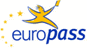 Europass življenjepis Europass življenjepis Osebni podatkiOsebni podatkiPriimek / ImePriimek / ImeNaslovNaslovTelefonTelefonPrenosni telefon:Prenosni telefon:Prenosni telefon:Prenosni telefon:TelefaksTelefaksE-poštaE-poštaDržavljanstvoDržavljanstvoDatum rojstvaDatum rojstvaSpolSpolZavod za katerega kandidiram kot predstavnik v svetuZavod za katerega kandidiram kot predstavnik v svetuDelovne izkušnjeDelovne izkušnjeObdobjeObdobjeZaposlitev ali delovno mestoZaposlitev ali delovno mestoGlavne naloge in pristojnostiGlavne naloge in pristojnostiNaziv in naslov delodajalcaNaziv in naslov delodajalcaVrsta dejavnosti ali sektorVrsta dejavnosti ali sektorIzobraževanje in usposabljanjeIzobraževanje in usposabljanjeObdobjeObdobjeNaziv izobrazbe in / ali nacionalne poklicne kvalifikacijeNaziv izobrazbe in / ali nacionalne poklicne kvalifikacijeGlavni predmeti / pridobljeno znanje in kompetenceGlavni predmeti / pridobljeno znanje in kompetenceNaziv in status ustanove, ki je podelila diplomo, spričevalo ali certifikatNaziv in status ustanove, ki je podelila diplomo, spričevalo ali certifikatStopnja izobrazbe po nacionalni ali mednarodni klasifikacijski lestviciStopnja izobrazbe po nacionalni ali mednarodni klasifikacijski lestviciZnanja in kompetenceZnanja in kompetenceMaterni jezik(i)Materni jezik(i)Drug(i) jezik(i)Drug(i) jezik(i)SamovrednotenjeSamovrednotenjeRazumevanjeRazumevanjeRazumevanjeRazumevanjeRazumevanjeGovorjenjeGovorjenjeGovorjenjeGovorjenjeGovorjenjePisanjePisanjeEvropska raven (*)Evropska raven (*)Slušno razumevanjeSlušno razumevanjeBralno razumevanjeBralno razumevanjeBralno razumevanjeGovorno sporazumevanjeGovorno sporazumevanjeGovorno sporočanjeGovorno sporočanjeGovorno sporočanjeJezik      Jezik      Jezik      Jezik      Jezik      Jezik      (*) Skupni evropski referenčni okvir za jezike(*) Skupni evropski referenčni okvir za jezike(*) Skupni evropski referenčni okvir za jezike(*) Skupni evropski referenčni okvir za jezike(*) Skupni evropski referenčni okvir za jezike(*) Skupni evropski referenčni okvir za jezike(*) Skupni evropski referenčni okvir za jezike(*) Skupni evropski referenčni okvir za jezike(*) Skupni evropski referenčni okvir za jezike(*) Skupni evropski referenčni okvir za jezike(*) Skupni evropski referenčni okvir za jezike(*) Skupni evropski referenčni okvir za jezike(*) Skupni evropski referenčni okvir za jezikeSocialna znanja in kompetenceSocialna znanja in kompetenceOrganizacijska znanja in kompetenceOrganizacijska znanja in kompetenceTehnična znanja in kompetenceTehnična znanja in kompetenceRačunalniška znanja in kompetenceRačunalniška znanja in kompetenceUmetniška znanja in kompetenceUmetniška znanja in kompetenceDruga znanja in kompetenceDruga znanja in kompetenceVozniško dovoljenjeVozniško dovoljenjeDodatni podatkiDodatni podatkiPrilogePriloge